1 июня "День защиты детей"Милые цветочки,
Дети всей Земли!
Мы вас очень любим,
Вы нам так нужны!Пусть знакомо каждому
Будет слово "дом",
А отец и матушка
Вас встречают в нем.
Не болейте, солнышки,
Радость нам даря!
Будьте в этой жизни
Счастливы всегда!1 июня! Чудесный день! И первый день лета и праздник «День защиты детей!»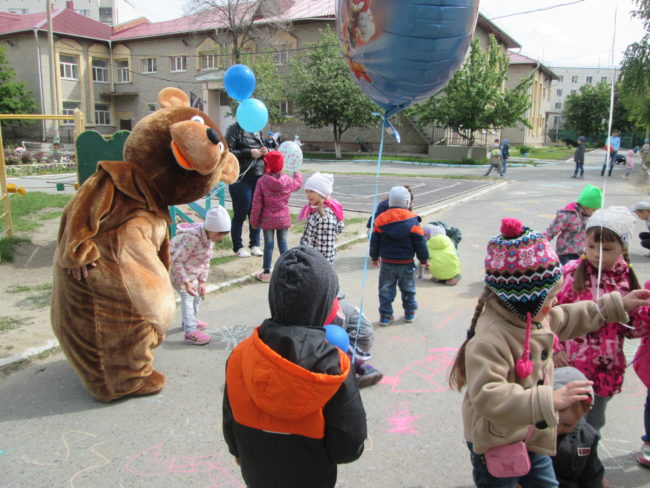 У нас в детском саду, этот день был наполнен различными веселыми мероприятиями.Мы с ребятами участвовали в поисках «Летних находилок».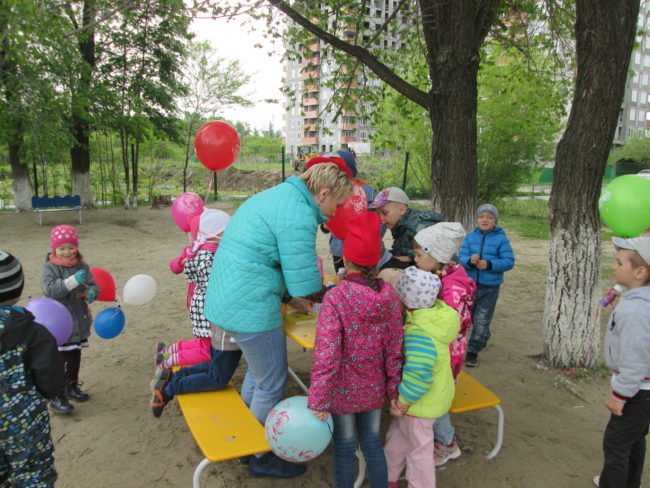 А искали мы лучики солнца, чтобы порадовать лето, а то совсем холодно и лето замерзло. Рисовали на асфальте рисунки «Здравствуй лето», участвовали в флэш- мобе уличных танцев «Мы маленькие дети»,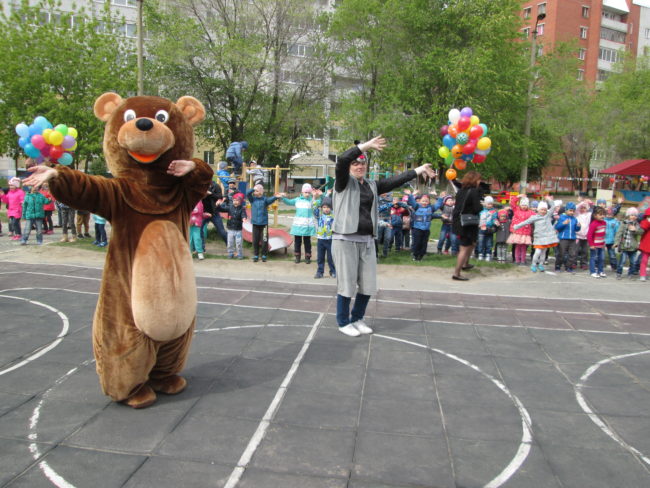 малыши смотрели кукольный театр, играли в музыкальные игры.  Ребята участвовали в развлекательном празднике «Праздник солнышка и лета».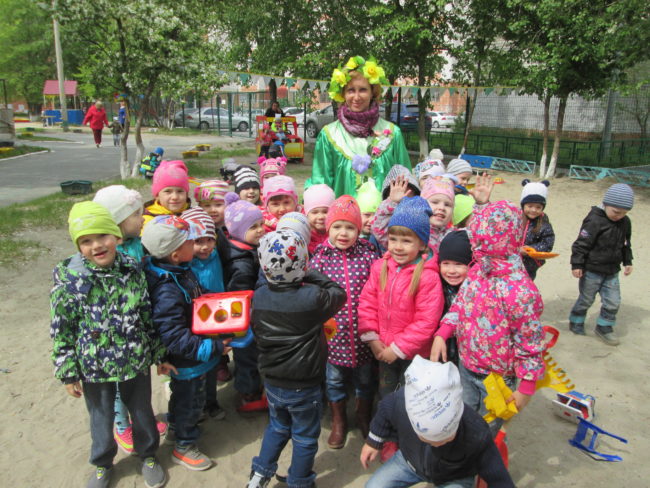 Не обошлось в этот день без спортивных эстафет « Я, ты, он, она!». А накануне, наши ребята участвовали в детском музыкальном конкурсе «Под счастливой звездой»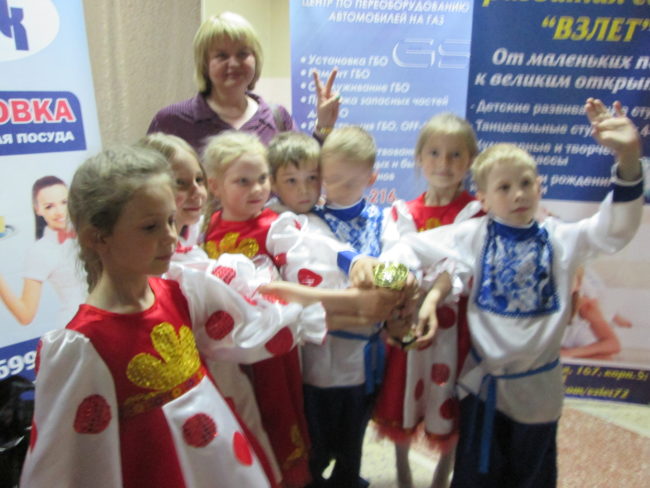 и заняли с танцем «Тимошка» третье почетное место!.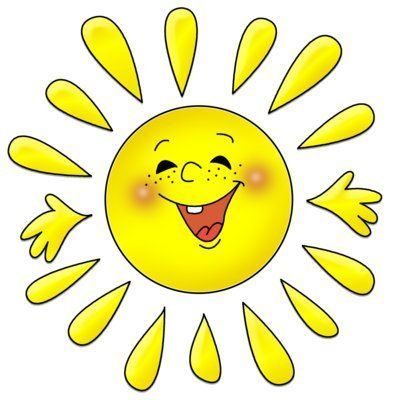 